О ресурсе «Проверенный бизнес»Одним из важных элементов профилактической деятельности контрольных (надзорных) органов является информирование субъектов предпринимательства о мероприятиях по предотвращению ошибок в области соблюдения контрольного (надзорного) законодательства, которое осуществляется, в том числе и посредством размещения такой информации на информационном портале о контрольной (надзорной) деятельности для предпринимателей «Проверенный бизнес».У «Проверенного бизнеса» налажено взаимодействие с контрольными (надзорными) органами, которые дают детальные разъяснения проблемных вопросов, делятся информацией о типовых нарушениях и способах их предотвращения. Благодаря этому, сегодня на сайте provbiz.ru собрана уникальная база полезных знаний с практическими рекомендациями по прохождению проверок. Портал содержит порядка 1 300 типовых нарушений и способов их предотвращения, интерактивные чек-листы по 40 видам контроля (для прохождения предпринимателями самопроверки). Также на сайте собрано более 1 300 вопросов-ответов по жизненным ситуациям, возникающим в ходе проверки.QR код интернет-ресурса для размещения на типовом
 бланке по выдаче предостережения о недопустимости нарушения обязательных требований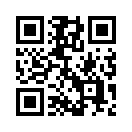 